Психологическая подготовка учащихся к сдаче государственной аттестации 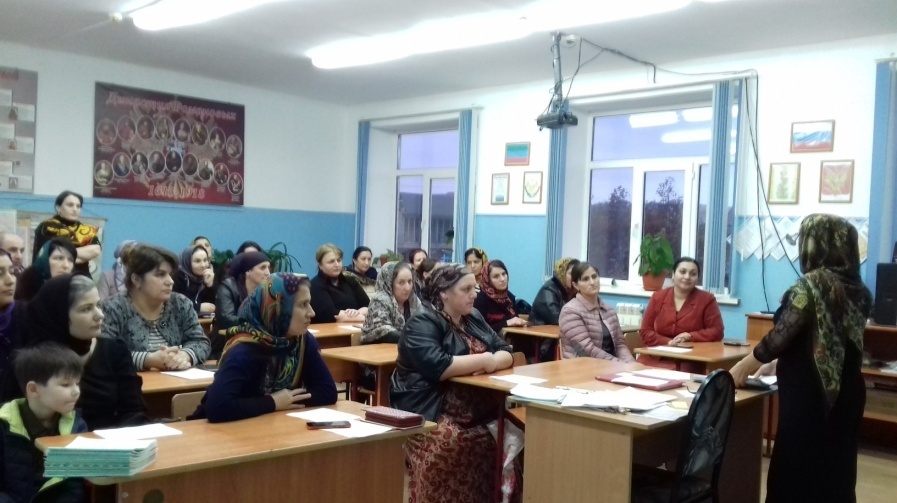 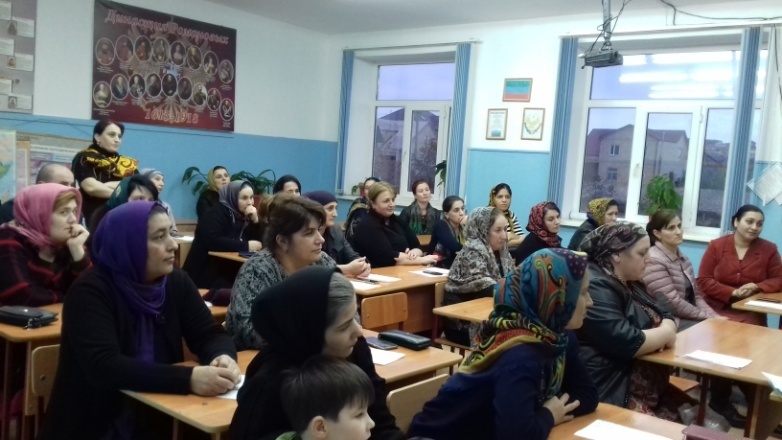 Родительское собрание в 9-11классах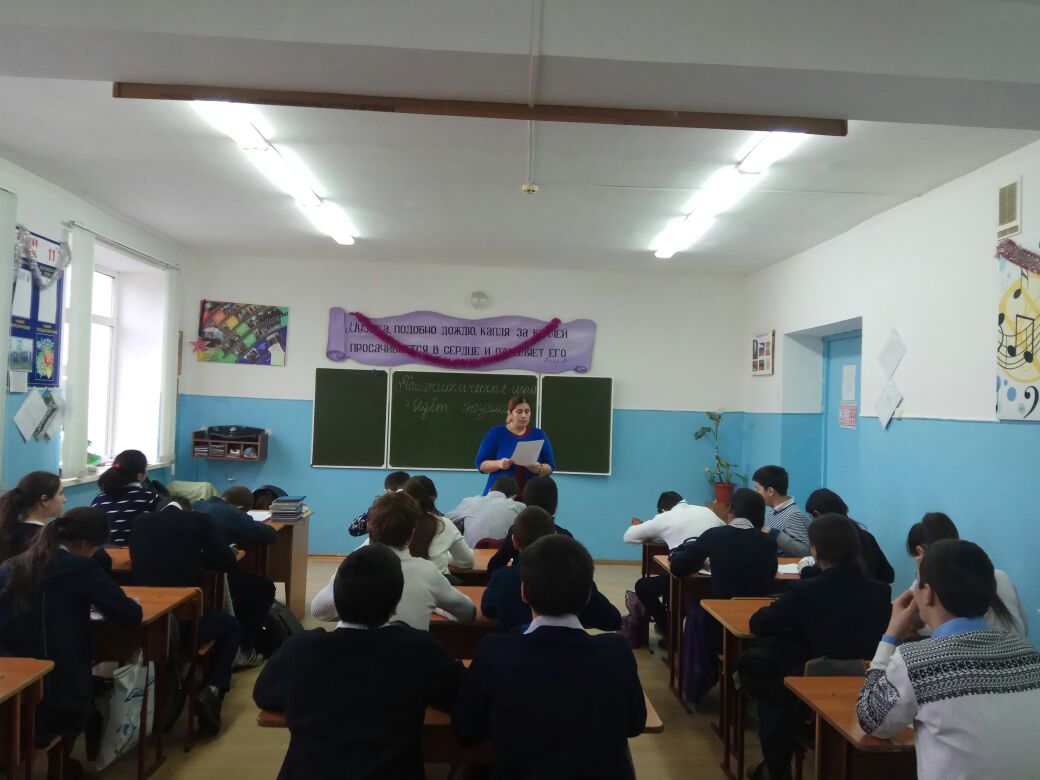 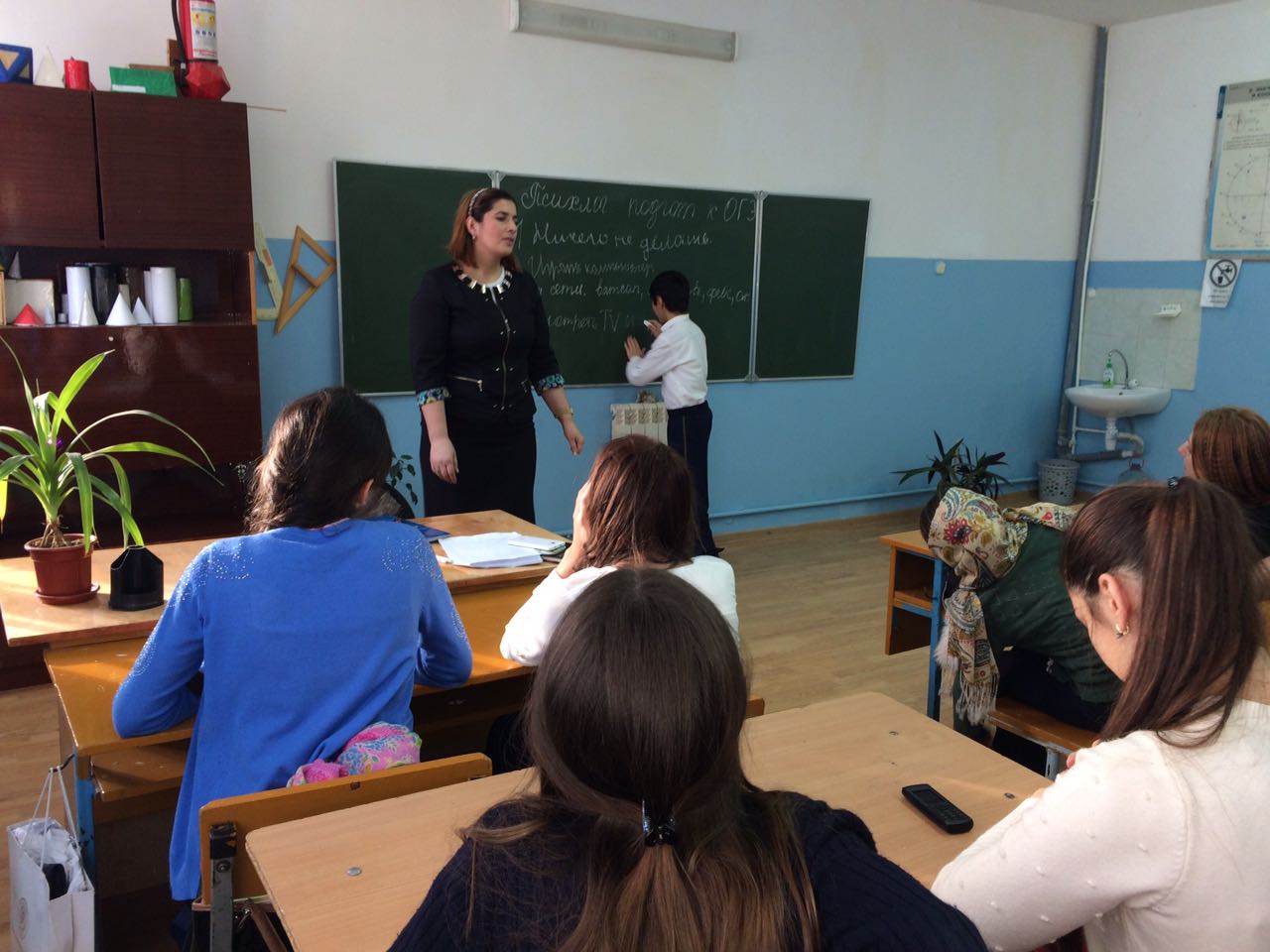 Упражнения, тренинги , занятия на развитие памяти и по снятию психоэмоционального напряжения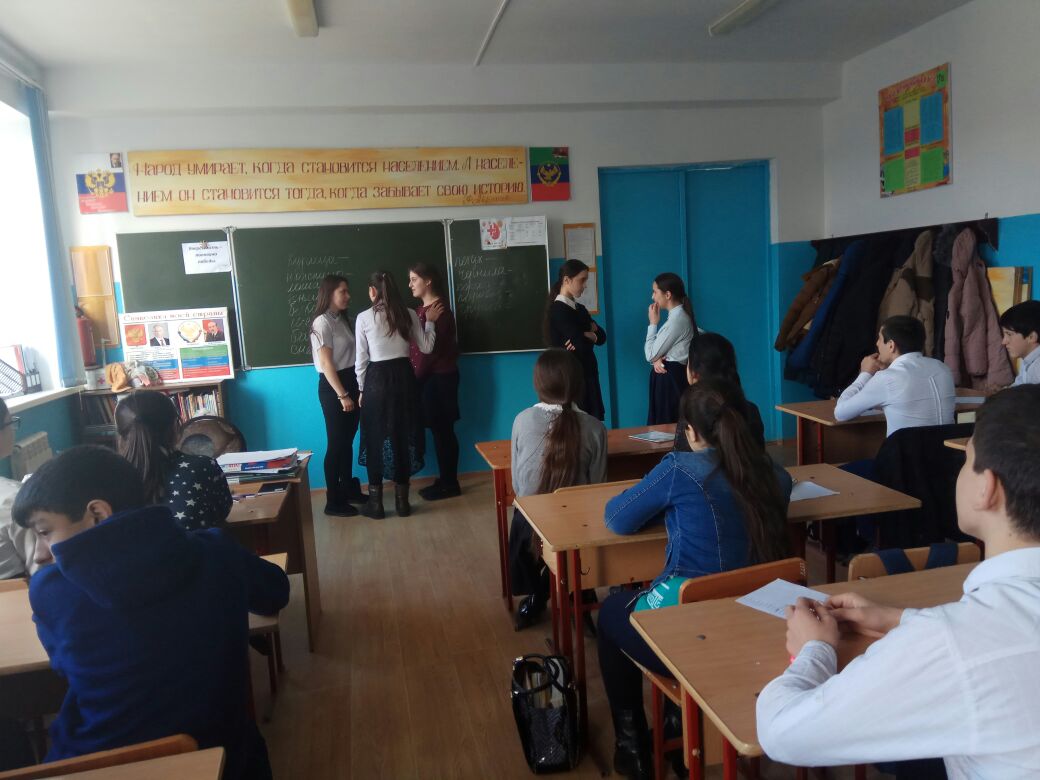 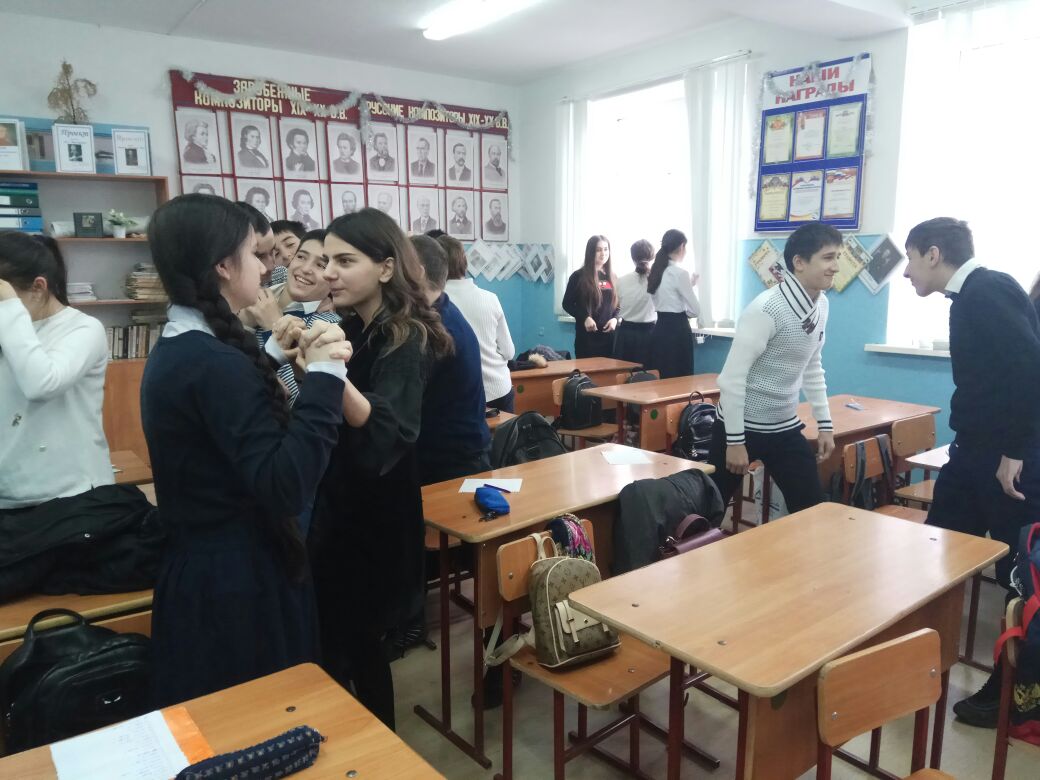 